August 2017 Week 2 Term 1August 2017 Week 2 Term 1August 2017 Week 2 Term 1My Learning Week in Primary 6      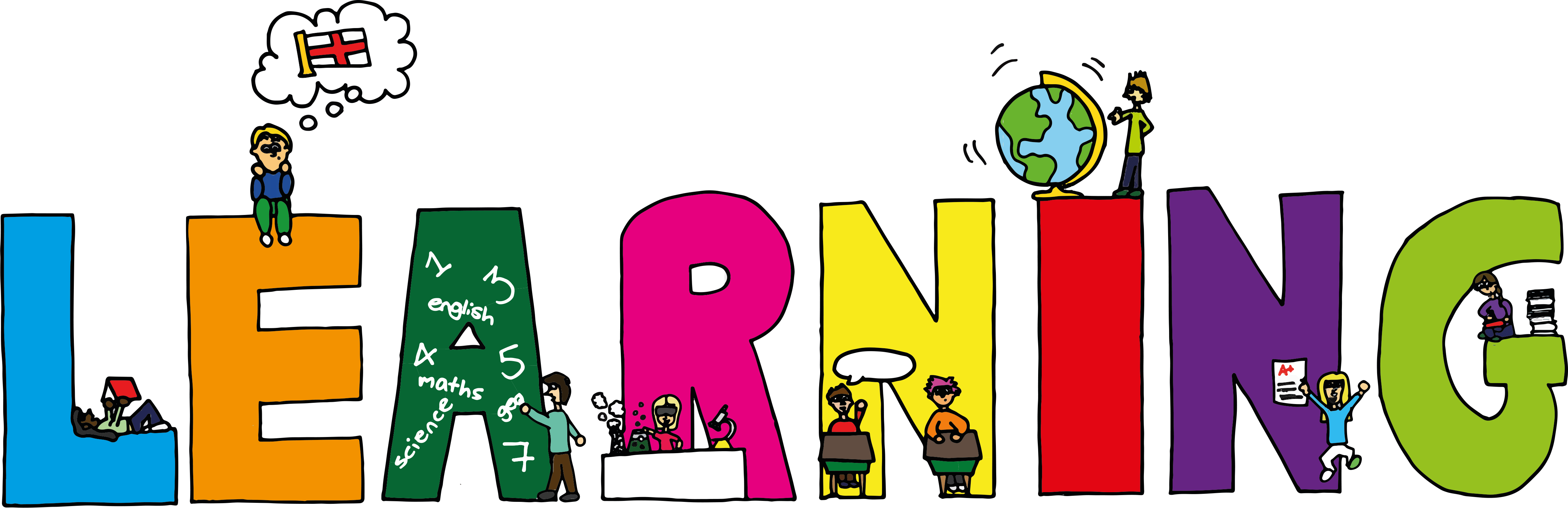 My Learning Week in Primary 6      My Learning Week in Primary 6      Literacy Expressive ArtsNumeracyGrammarI can state the meaning of the parts of speech. (Nouns, Adjectives, Verbs, Adverbs, Pronouns and prepositions) HandwritingI can make my letters consistent in height and size PoetryI can write a poem, which describes the reader ‘all about me.’Google Name LogosI can create a name logo that represents myself and my interests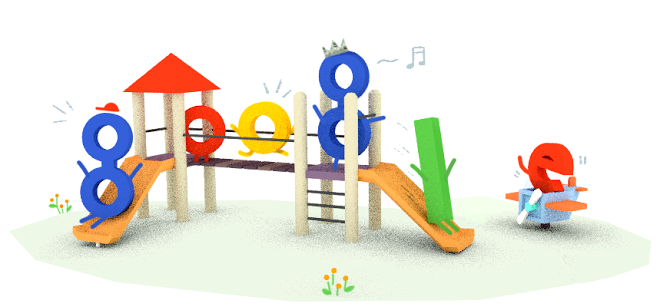 Self PortraitsI can sketch a self-portrait of myself using the right proportion by using guidelines as an aid. Place ValueRead, write and say numbers (including decimals up to three places)I can use my knowledge of place value to count, read, write, partition and order numbersHealth and WellbeingHealth and Wellbeing-P.ESTEMGrowth Mind-setI can state the difference between having a fixed mind-set, compared to a growth mind-set.I can give examples of how I can use a growth mindset to help me achieve my goals.Rights, Respecting SchoolsI can explain what my rights and responsibilities areas a P6 student at Cramond Primary.Possession GamesI can try my hardest learn new skills and techniques.I can support others and show good sportsmanship.I can explain what the acronym STEM stands for.I can solve a problem by following the ‘Engineering Design Process’ASKIMAGINEPLANCREATEIMPROVE